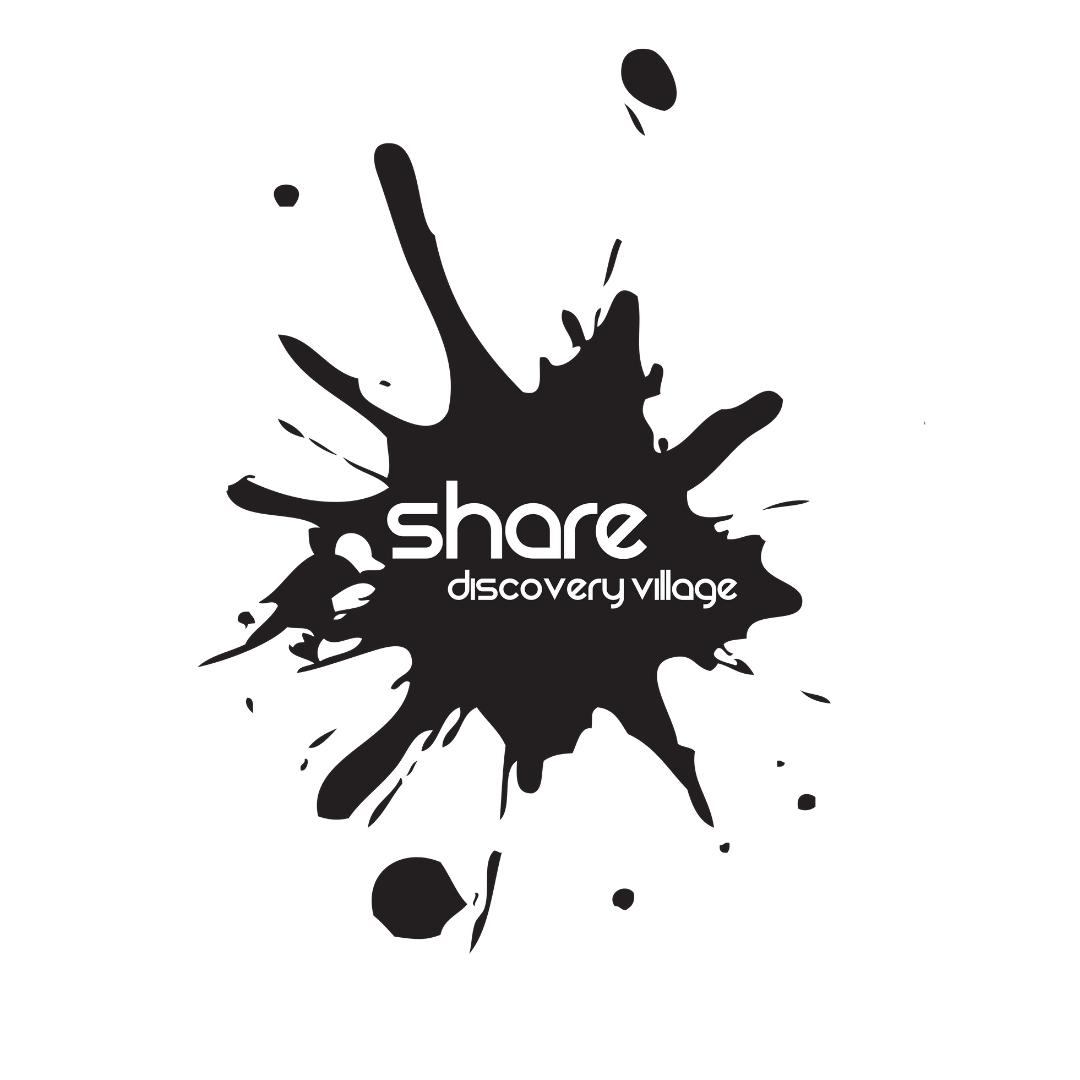 VOLUNTEER COORDINATOR APPLICATION FORMIN CONFIDENCE    PLEASE COMPLETE IN BLACK INK OR TYPESCRIPTPOST APPLIED FOR:   Operations ManagerCLOSING DATE: 	21st February			APPLICATION REF NO:  PERSONAL DETAILSNAME:  FULL ADDRESS: TEL NUMBER/S FOR CONTACT:  NATIONAL INSURANCE NO: EDUCATIONUNIVERSITY DEGREE(S) OR DIPLOMA OR FURTHER EDUCTION OR OTHER RELEVANT TRAININGPROFESSIONAL QUALIFICATIONS4) PRACTICAL EXPERIENCEPLEASE GIVE DETAILS OF RELEVANT POSITONS HED 5) OTHER EXPERIENCE – PLEASE GIVE DETAILS OF ANY OTHER EXPERIENCE OR QUALIFICATIONS YOU FEEL IS RELEVANT TO THIS APPLICATION: REASON FOR APPLYING FOR THIS POSTPLEASE OUTLINE IN A SEPARATE LETTER WHY YOU HAVE APPLIED FOR THIS ROLE AND DESCRIBE HOW YOUR EXPERIENCE WOULD BENEFIT YOU IN FULFILLING THE REQUIREMENTS OF THE POST AS DETAILED IN THE JOB DESCRIPTION USING THE FOLLOWING HEADINGS:Competence - how your training and experience will contribute to Share’s outdoor offeringCharacter - how your character allows you to interact with staff and customers in a positive way to deliver Share’s ethosCredibility - how you think your behaviour and values are perceived by others and how this contributes to delivering a professional and trusted environment for customers and staff.MOBILITYDO YOU HOLD A VALID DRIVING LICENCE?   YES/NO CAN YOU PROVIDE A CAR?  YES/NODISABILITYARE YOU REGISTERED DISABLED OR ELIGIBLE FOR REGISTRATION?  YES/NO  ILLNESSGIVE DETAILS OF ANY MAJOR ILLNESS/INJURY WITHIN THE PAST TWO YEARS? YES/NO 10) REFEREESPLEASE NAME TWO REFEREES, AT LEAST ONE OF WHOM SHOULD BE YOUR PRESENT OR MOST RECENT EMPLOYER.  THESE REFEREES MAY BE APPROACHED IF YOU ARE SHORT-LISTED FOR INTERVIEW, UNLESS YOU SPECIFICALLY REQUEST OTHERWISE.NAME: ADDRESS: NAME: ADDRESS: 11 )DECLARATIONI DECLARE THAT THE INFORMATION SET  IN THIS APPLICATION FORM IS, TO THE BEST OF MY KNOWLEDGE, TRUE AND COMPLETE.SIGNATURE:                                        			DATE              RETURN COMPLETED APPLICATION FORMS TO: info@sharevillage.org closing date, Monday 23rd March 12 noon.SUBJECTS PASSED AT G.C.S.E. ‘O’ LEVEL (OR EQUIVALENT)YEARSUBJECTS PASSED AT G.C.S.E. ‘A’ LEVEL (OR EQUIVALENT)YEARUNIVERSITY/COLLEGEDATESSUBJECTQUALIFICATIONS GAINEDNAME OF PROFESSIONAL BODY OR BODIESBY EXAMINATIONDATE AND RESULT(II) BY ELECTIONNAME OF EMPLOYERPOSITIONDATESDUTIES OF POST